ΦΥΛΛΟ ΕΡΓΑΣΙΑΣ
Ντ, ντ   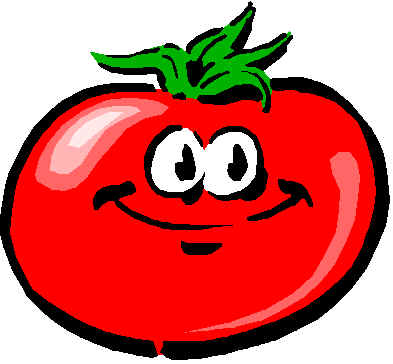 Άσκηση 1: Γράφω ντ και διαβάζω: 

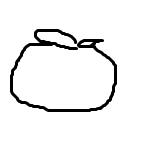 Άσκηση 2: Γράφω ντ και διαβάζω τις λέξεις:

σε__όνι,        βε__άλια,        πέ__ε,         μα__ήλι,        λιο__άρι,       __ουλάπι,  
τε__ώνω,      συ__ροφιά,     __ροπή,     __ύνομαι,          γά__ια,          κο__όςΆσκηση 3: Διαβάζω τις προτάσεις και κυκλώνω τις λέξεις που έχουν ντ:
Η Ντίνα και ο Αντώνης είπαν τα κάλαντα.
Ο ελέφαντας φοβάται τα ποντίκια.
Η Αντιγόνη φόρεσε το παντελόνι της.Άσκηση 4: Διαβάζω το ποιηματάκι και υπογραμμίζω το ντ όπου υπάρχει: 

                                     
                                                                   
                                                                        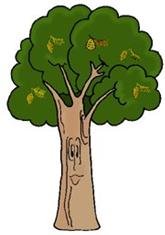 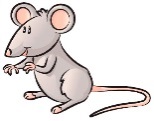                            
Άσκηση 5: Συμπληρώνω τους πίνακες. Δεν ξεχνάω τα άρθρα (ο,η, το, οι, οι ,τα).                                                                          Άσκηση 6: Κάνω ανάγνωση όσα γράφουν οι σελίδες 10 -20 από τα α΄ τεύχος του βιβλίου μαθητή της Γλώσσας. Για όσους δεν έχουν το βιβλίο, μπορείτε να το βρείτε, μαζί με τα βιβλία όλων των τάξεων του Δημοτικού σχολείου, στο σύνδεσμο   http://www.pi-schools.gr/books/dimotiko/                                                                       ΈναςΠολλοίο ποντικός__   ________________  _______________οι λαγοίο αστακός__  ________________ΜίαΠολλέςη πεταλούδα__  _________________    _________________οι μέλισσεςη αγελάδα__  ________________ΈναΠολλάτο χταπόδι__   ___________________   ____________________τα κουνούπιατο περιστέρι__ ______________________   _______________τα γάντια